Attachment 7Court Interpreter Region Map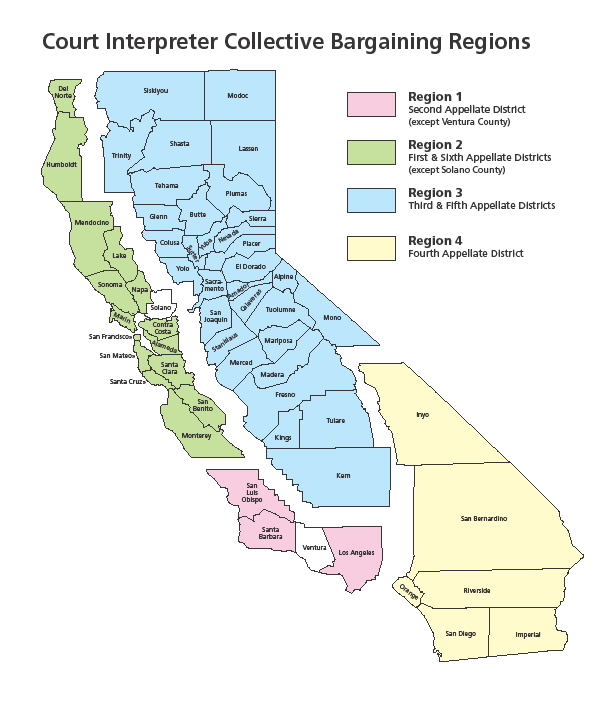 